Уважаемые жители Краснополянского сельсовета!!!           Убедительная просьба держать своих собак на привязи!Администрация Краснополянского сельского совета просит владельцев домашних животных принять меры по их надлежащему содержанию,  не оставлять без присмотра и не допускать выгула своей собаки в общественных местах, не допускать сопровождения детей собакой до школы или магазина.  Собака в свободном выгуле является угрозой для жизни и здоровья детям, школьникам, жителям поселения. Если правила выгула нарушаются, лица (хозяева) могут быть привлечены к административной ответственности за нарушение порядка содержания домашних животных.Призываем Вас проявить ответственность и сознательность по содержанию своих питомцев.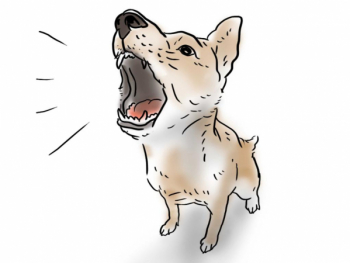 Администрация Краснополянского сельсовета.